Publicado en Madrid el 12/02/2019 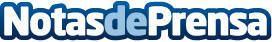 Francisco Luis Velasco se adentra con éxito en el género policíaco con 'Al filo de la verdad'Una lectura ineludible si se quiere conocer a fondo a una de las grandes promesas del género. La acción y el misterio están asegurados de principio a finDatos de contacto:Editorial TregolamNota de prensa publicada en: https://www.notasdeprensa.es/francisco-luis-velasco-se-adentra-con-exito-en Categorias: Nacional Literatura Consumo http://www.notasdeprensa.es